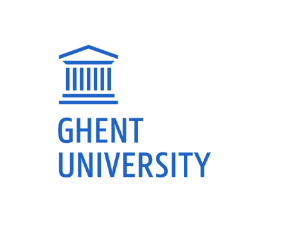 ProgrammeStaff Training Week An international perspective on internal quality assurance in higher education May 11-12-13, 2022 @ Ghent University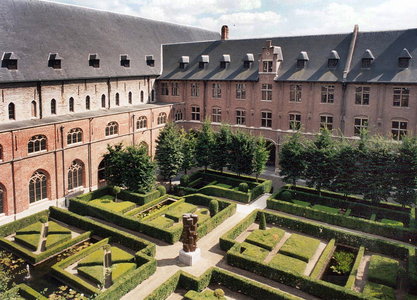 Day 1: 11/05/22: Het Pand, Onderbergen 1 08h30 – 09h00	Meeting in main entrance Het Pand + Registration	09h00 – 09h30	Welcome word and Presentation of Ghent UniversityProf. Dr. Ilse De Bourdeaudhuij – Director Department of Educational Policy – Ghent University09h30 – 10h30	Presentation participants ‘QA in my institution’ 10h30 – 11h00:	Coffee Break11h00 – 12h30: 	Monitors as a self - reflection instrument for monitoring education policy and quality assurance processes at faculty and study programme levelMrs. Sien Uytterschout – Policy advisor Educational Quality Assurance Office – Ghent UniversityMrs. Nele Mahieu – Policy advisor Educational Quality Assurance Office – Ghent University12h30 – 14h00:	Lunch at Het Pand14h00 – 15h30:   European Approach for quality assurance in joint programmes 		Mr. Patrick Van den Bosch - Head of VLUHR QA

15h30 – 16h00:	Coffee Break16h00 – 16h30:	Round table discussion & conclusionsDay 2: 12/05/22: Het Pand, Onderbergen 109h00 – 10h30:	Data and monitoring systems in QA @ Ghent University		Mrs. Maya Caen – Policy advisor Department of Educational Policy – Ghent University10h30 – 11h00:	Coffee Break11h00 – 12h00:	Data and monitoring systems in QA other universities – sharing best practices – Q&A		Universidade de Aveiro - Mrs. Sofia Martins & Mrs. Rita Quintela		Universiteit van Amsterdam - Mrs. Alexandra Paffen & Mrs. Tetje Timmermans		Georg-August-Universität Göttingen – Mrs. Christina Höhmann & Mrs. Annegret Schallmann12h00 – 13h30:   Lunch13h30 – 15h00: 	Developing a European Approach for Comprehensive QA of (European) University Networks (EUniQ)	Mr. Axel Aerden – Director dept. of Flanders NVAO15h00 – 15h30:	Coffee Break15h30 – 16h30: 	Good practices in institutional quality assuranceProf. Dr. Ilse De Bourdeaudhuij – Director Department of Educational Policy – Ghent University		Mrs. Joke Claeys – Policy advisor Educational Quality Assurance Office – Ghent University17h30:		Social activity and DinnerDay 3: 13/05/22: Het Pand, Onderbergen 109h00 – 10h30: 	Quality assurance in times of covid 19		Mrs. Elena Cirlan - Senior Policy and Project Coordinator 		European Association for Quality Assurance in Higher Education (ENQA)10h30 – 11h00:	Coffee Break11h00 – 12h00: 	The external view in contemporary quality assurance		Prof. dr. Lucien Bollaert – Expert international QA12h00 – 13h30: 	Lunch and distribution of certificates